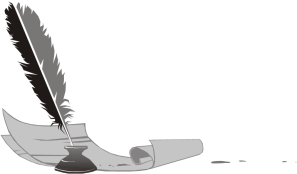 ПУШКИНСКИЙ ДЕНЬ РОССИИДЕНЬ РУССКОГО ЯЗЫКАОбщероссийская акция «ПУШКИНСКИЙ ДИКТАНТ». Результаты диктантаОрганизации (полное название) с указанием места проведения (город, село, пгт и т.д., регион      МБОУ «СОШ с.Ключи Лысогорского райлона Саратовской области»В диктанте принимало участие (указать общее число участников): ___19______ Из них :Учащихся 2-4 классов__0_______Учащихся 5-6 классов____6_____Учащихся 7-9 классов____7_____Учащихся 10-11 классов____3____Взрослые_________3____________(можно перечислить категории , например, библиотекари, родители, учителя и т.д.)Победителями стали (указать фамилию, имя полностью, класс, количество баллов):1. Субботина Варвара, учащаяся 5 класса – 36 баллов,2.Мамаев Алексей, учащийся 8 класса- 32 балла,3. Хромых Михаил, учащийся 11 класса- 46 баллов.ФИО организатора (ов) полностью_Горох Надежда ГеннадьевнаВаша оценка акции и пожелания.Интересные задания  не позволили превратить  акцию в обязательно-  принудительную контрольную работу. Подобные мероприятия при их правильной организации не только повышают интерес к родному языку, но развивают патриотические чувства. Протокол составлен: ФИО (полностью, контактная информация)Горох Надежда Геннадьевна, 89172122083     goroh.nadia@yandex.ru